Пояснительная записка       Данная рабочая программа ориентирована на учащихся 8 класса и реализуется на основе следующих документов: 1.Федеральный стандарт среднего полного общего образования по математике. 2004г 2. «Программы общеобразовательных учреждений 7-9классы» /составитель Т.А. Бурмистрова, изд: Просвещение 2008г.3.    Инструктивно - методического письма Департамента образования, культуры и молодёжной политики Белгородской области, БелРИПКППС «О преподавании математики в 2013-2014 учебном году в общеобразовательных учреждениях Белгородской области»4.Учебного плана МОУ «Насоновская СОШ» Валуйского района Белгородской области на  2013-2014 уч. годИзучение математики на базовом уровне среднего (полного) общего образования направлено на достижение следующих целей:овладение системой математических знаний и умений, необходимых для применения в практической деятельности, изучения смежных дисциплин, продолжения образования;интеллектуальное развитие, формирование качеств личности, необходимых человеку для полноценной жизни в современном обществе, свойственных математической деятельности: ясности и точности мысли, критичности мышления, интуиции, логического мышления, элементов алгоритмической культуры, пространственных представлений, способности к преодолению трудностей;формированию представлений об идеях и методах математики как универсального языка науки и техники, средства моделирования явлений и процессов;воспитание культуры личности, отношения к математике как к части общечеловеческой культуры, играющей особую роль в общественном развитии.           Изменения внесенные: Авторская программа рассчитана на 102 часа из расчета 3 ч в неделю. Согласно базисному учебному плану в 8 классе 35 учебных недель, на изучение математики отводится не менее 175 часов из расчета 5 ч в неделю, при этом на изучение алгебры в данной программе отводится 3 часа в неделю,  итого 105 часов,  3  добавленных часа выделены на повторение материала алгебры за курс 7 класса. Используемый учебно-методический  комплект: Ю.Н.Макарычев, Н. Г.Миндюк. Учебник  «Алгебра 8 класс» Издательство М.: «Просвещение», 2009-.        Контрольных работ всего 10. Из них 8 текущие контрольные работы (по одному часу), предусмотренные по программе и 2 контрольные работы (по одному часу):  в начале учебного года и  итоговая контрольная работа в конце учебного года.  В приведенном тематическом планировании предусмотрено использование различных  форм уроков: комбинированный урок, урок закрепления изученного материала, урок комплексного применения знаний, урок- контрольная работаУрокам сопутствует компьютерное обеспечение: демонстрационный материал  (презентации, анимации), электронные учебники. Использование компьютерных технологий  в преподавании алгебры позволяет непрерывно менять формы работы на уроке, постоянно чередовать устные и письменные упражнения, осуществлять разные подходы к решению математических задач, а это постоянно создает и поддерживает интеллектуальное напряжение обучающихся, формирует у них устойчивый интерес  к изучению данного предметаТребования к уровню подготовки выпускниковВ результате изучения алгебры ученик должензнать/пониматьсущество понятия математического доказательства; примеры доказательств;существо понятия алгоритма; примеры алгоритмов;как используются математические формулы, уравнения и неравенства; примеры их применения для решения математических и практических задач; как математически определенные функции могут описывать реальные зависимости; приводить примеры такого описания;как потребности практики привели математическую науку к необходимости расширения понятия числа;вероятностный характер многих закономерностей окружающего мира; примеры статистических закономерностей и выводов;смысл идеализации, позволяющей решать задачи реальной действительности математическими методами, примеры ошибок, возникающих при идеализации;уметьиспользовать приобретенные знания и умения в практической деятельности и повседневной жизни для:выполнения расчетов по формулам, составления формул, выражающих зависимости между реальными величинами; нахождения нужной формулы в справочных материалах;моделирования практических ситуаций и исследования построенных моделей с использованием аппарата алгебры; описания зависимостей между физическими величинами соответствующими формулами при исследовании несложных практических ситуаций;интерпретации графиков реальных зависимостей между величинами.Условные обозначения:Подготовка к ГИА содержит коды по кодификатору элементов содержания по МАТЕМАТИКЕ для составления контрольных измерительных материалов государственной (итоговой) аттестации выпускников IX классов общеобразовательных учреждений 2013 годаСодержание обучения Рациональные дроби (23 ч)Рациональная дробь. Основное свойство дроби, Сокращение дробей. Тождественные преобразования рациональных выражений. Функция у= k/x и ее график.0сновная цель — выработать умение выполнять тождественные преобразования рациональных выражений.Квадратные корни (19 ч)Понятие об иррациональных числах. Общие сведения о действительных числах. Квадратный корень. Понятие о нахождении приближенного значения квадратного корня. Свойства квадратных корней. Преобразования выражений, содержащих квадратные корни. Функция , ее свойства и график.0сновная цель — систематизировать сведения о рациональных числах и дать представление об иррациональных числах, расширив тем самым понятие о числе; выработать умение выполнять преобразования выражений, содержащих квадратные корни.Квадратные уравнения (21 ч)Квадратное уравнение. Формула корней квадратного уравнения. Решение рациональных уравнений. Решение задач, приводящих к квадратным уравнениям и простейшим рациональным уравнениям.0сновная цель — выработать умения решать квадратные уравнения и простейшие рациональные уравнения и применять их к решению задач.Неравенства (20 ч)Числовые неравенства и их свойства. Почленное сложение и умножение числовых неравенств. Погрешность точность приближения. Линейные неравенства с одной переменной и их системы. Основная цель — ознакомить учащихся с применением неравенств для оценки значений выражений, выработать умение решать линейные неравенства с одной переменной и их системыСтепень с целым показателем. Элементы статистики (11 ч)Степень с целым показателем и ее свойства. Стандартный вид числа. Начальные сведения об организации статистических исследований.  Степень с целым показателем. Элементы статистикиОсновная цель — выработать умение применять свойства степени с целым показателем в вычислениях и преобразованиях, сформировать начальные представления о сборе и группировке статистических данных, их наглядной интерпретации.Повторение (11 ч)Сложение, вычитание, умножение и деление рациональных дробей. Формула корней квадратного уравнения. Теорема Виета. Свойства числовых неравенств. Свойства степени с целым показателем.Формы и средства контроля	Основными формами проверки знаний и умений обучающихся являются устный опрос и письменные работы. К письменным формам контроля относятся: математические диктанты, самостоятельные и контрольные работы, тесты. Основные виды проверки знаний – текущая и итоговая. Контрольные работы взяты из:авторской программы по алгебре авторы:  Ю. А. Макарычев, Н.Г. Миндюк, К.И. Нешков,  С.Б. Суворова, опубликованной в сборнике Программы для общеобразовательных учреждений «Алгебра 7-9 классы» составитель Т.А.Бурмистрова, издательство Москва  «Просвещение» 2009.  В каждой контрольной работе кружком (•) отмечены задания, соответствующие уровню обязательной подготовкиСамостоятельные и тестовые задания взяты на сайте http://www.alivt.com/price.phpПеречень учебно-методических средств обученияЛитератураОсновная:1. Ю.Н.Макарычев, Н. Г.Миндюк. Учебник  «Алгебра 8 класс» Издательство М.: «Просвещение», 2009-.2. Ю.Н.Макарычев, Н.Г.Миндюк  «Элементы статистики и теории вероятностей.  Алгебра, 7-9 классы, М.: «Просвещение», .Дополнительная:1. Алгебра. Тесты для промежуточной аттестации. 7 — 8 класс./ Под ред. Ф. Ф. Лысенко. — Ростов-на-Дону: Легион-М, 2009. 2. Дидактические материалы  «АЛГЕБРА 8 класс», автор В.И. Жохов, Ю.Н. Макарычев, Н.Г. Миндюк Издательство М.: Просвещение 2008г. 3. Практические материалы «Разноуровневый контроль качества знаний по математике 5 – 11 классы», авт. М.П. Нечаев Изд.М.. «5 за знания», 2007г4. Алгебра 9 класс Подготовка к итоговой аттестации. Под редакцией Ф.Ф.Лысенко Издательство «Легион» Ростов –на Дону 20115.  Тесты по алгебре: 8 класс: к учебнику Ю.Н. Макарычева и др. «Алгебра. 8 класс» / Ю.А. Глазков, М.Я. Гаиашвили. —М.: Издательство «Экзамен», 2011. —  (Серия «Учебно-методический комплект»)Электронные источники:http://www.prosv.ru - сайт издательства «Просвещение» (рубрика «Математика»)http:/www.drofa.ru  - сайт издательства Дрофа (рубрика «Математика»)http://www.center.fio.ru/som - методические рекомендации учителю-предметнику (представлены все школьные предметы). Материалы для самостоятельной разработки профильных проб и активизации процесса обучения в старшей школе.http://www.edu.ru - Центральный образовательный портал, содержит нормативные документы Министерства, стандарты, информацию о проведение эксперимента, сервер информационной поддержки Единого государственного экзамена.http://www.internet-scool.ru - сайт Интернет – школы издательства Просвещение. Учебный план разработан на основе федерального базисного учебного плана для общеобразовательных учреждений РФ и представляет область знаний «Математика». На сайте представлены Интернет-уроки по алгебре и началам анализа и геометрии, включают подготовку сдачи ГИА.  http://www.legion.ru – сайт издательства «Легион»http://www.fipi.ru - портал информационной поддержки ГИАПриложение №1Контрольные работыВариант 1                                            Входной срез                          «…..» сентября 200…гпо алгебреУчени……8-«…»класса ___________________________________________________Часть 1.	К каждому заданию этой части даны 4 варианта ответа, из которых только один верный. Обведите цифру, которая обозначает номер выбранного Вами ответа.A1. Указать наименьшее из следующих чисел.1).  			2).0,7 			3).  			4).0,8A2. Упростить выражение .		1). x4			2). x2			3). x3			4). x8A3. Представить в виде многочлена (5a – 2b)2.		1). 25a2 – 4b2					2). 25a2+20ab+4b2		3). 25a2 – 20 ab + 4b2				4). 5a2 – 10 ab + ab2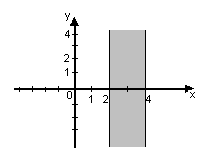 А4. Каким условием можно задать множество точек изображенное на рисунке:1). 			2).                 3). 			4). Часть 2.	К каждому заданию этой части записать краткий ответ в указанном месте.
B1. Найти значение выражения при a=-1,5; b=2. Ответ: B2. Разложить на множители: 						Ответ:B3. Найти 1,2%  от 30г. лекарства.						Ответ:Часть 3.	Подробные и обоснованные решения заданий этой части напишите аккуратно и разборчиво на отдельном листе.C1.Решить уравнение: ;

С2. Упростите выражение: С3. Купили 60 билетов в театр и разделили их между первым и вторым классами в отношении 2:3. Сколько билетов получили первоклассники? Вариант 2                                            Входной срез                          «…..» сентября 200…гпо алгебреУчени……8-«…»класса ___________________________________________________Часть 1.	К каждому заданию этой части даны 4 варианта ответа, из которых только один верный. Обведите цифру, которая обозначает выбранный Вами ответ.A1. Указать наименьшее из следующих чисел.1). 			2).0,35 		3). 			4).0,4A2. Упростить выражение   a3*(a4)2.1). a11			2). a14			3). a9			4). a24A3. Представить в виде многочлена (2-3y)(y+5).1). -3y2 – 13y+10				2). -3y2+17y+103). 3y2 – 13y+ 10				4). -3y2 + 10A4. Найдите значение выражения   		1). 			2). 2			3). 162			4). Часть 2.	К каждому заданию этой части записать краткий ответ в указанном месте.B1. Найти значение выражения   при  b= ;  c= . Ответ: B2. Разложить на множители: 							Ответ:B3. Шахматист из 40 сыгранных партий выиграл 24. Сколько процентов сыгранных партий он выиграл?							Ответ:Часть 3.	Подробные и обоснованные решения заданий этой части напишите аккуратно и разборчиво на отдельном листе.C1.Решить уравнение: ;С2. Раскройте скобки и упростите выражение: С3. Сплав состоит из олова и меди, массы которых относятся как 3:2. Какова масса сплава, если олова в нем 360г.?Контрольная работа №1 по теме: «Сумма и разность дробей»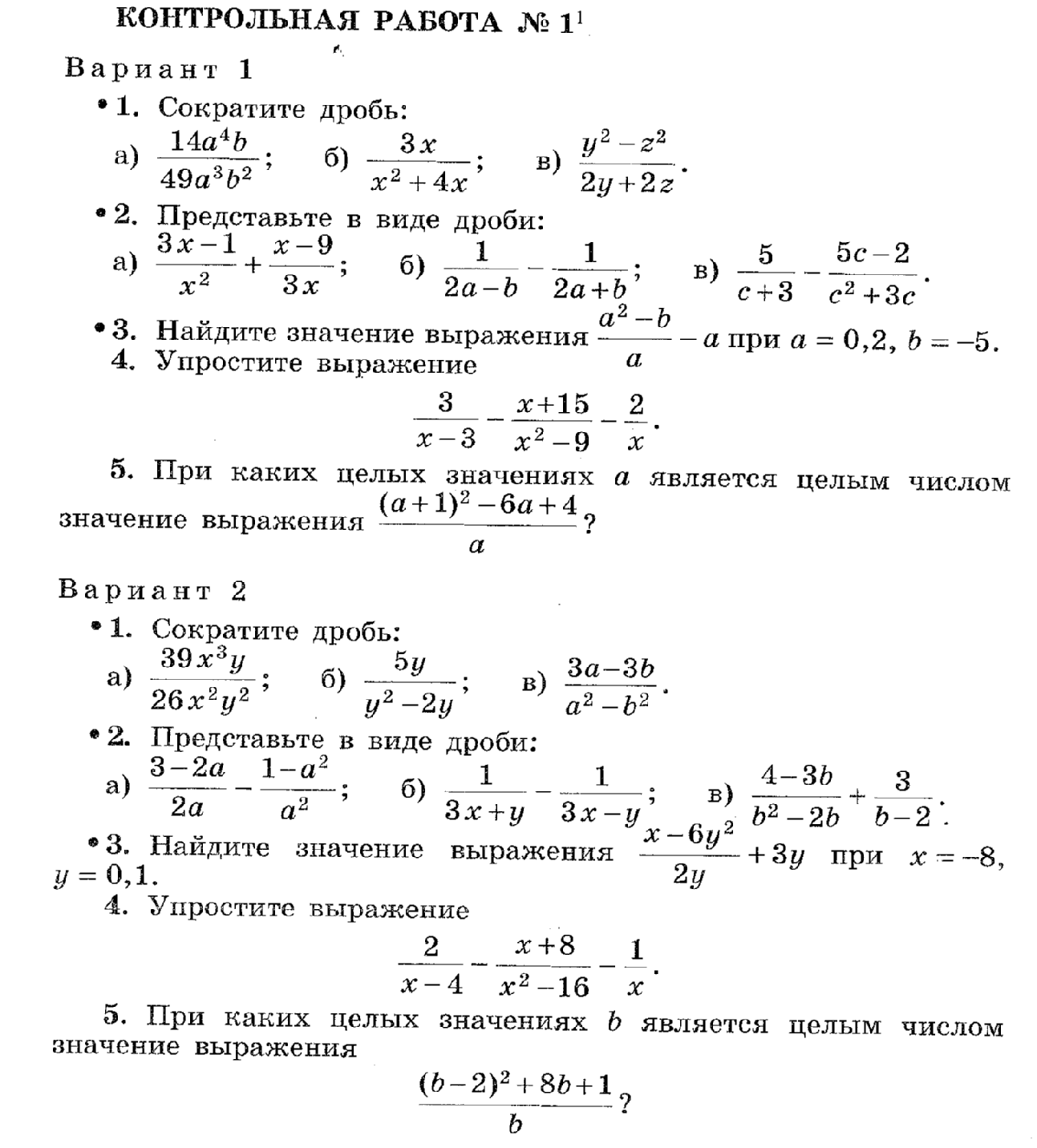 Контрольная работа № 2 по теме « Произведение и частное дробей»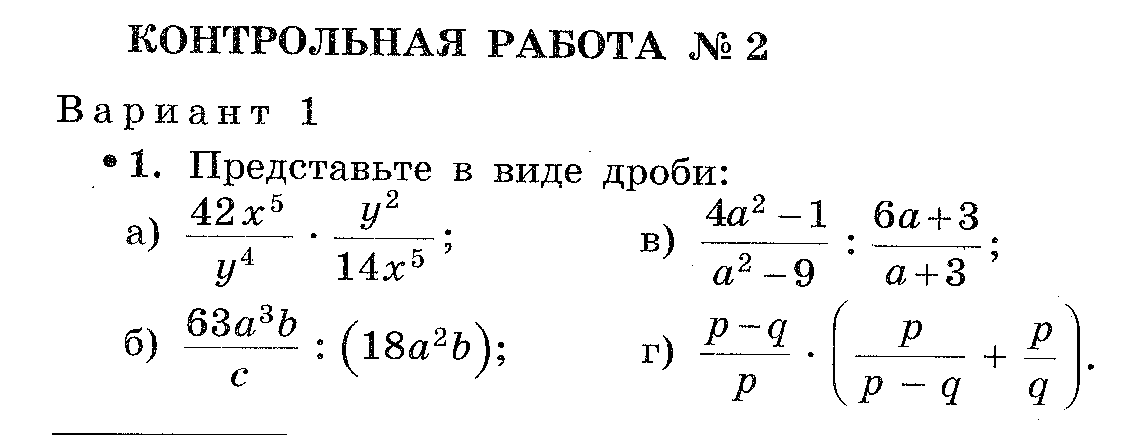 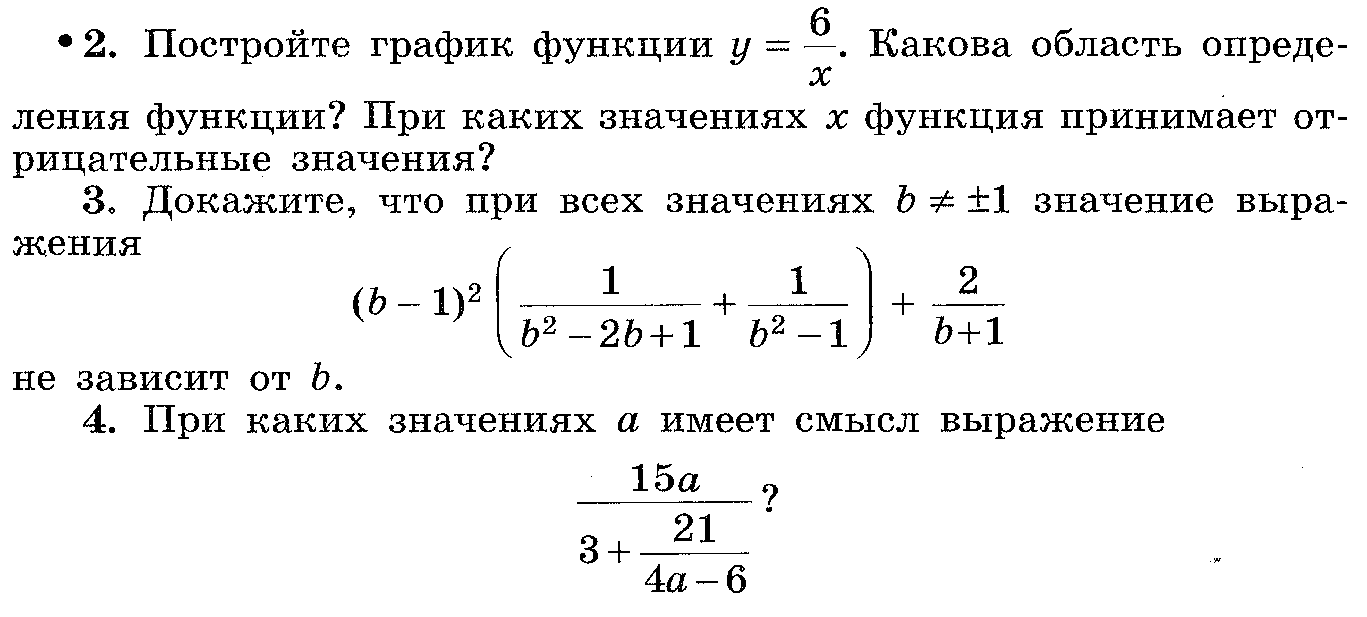 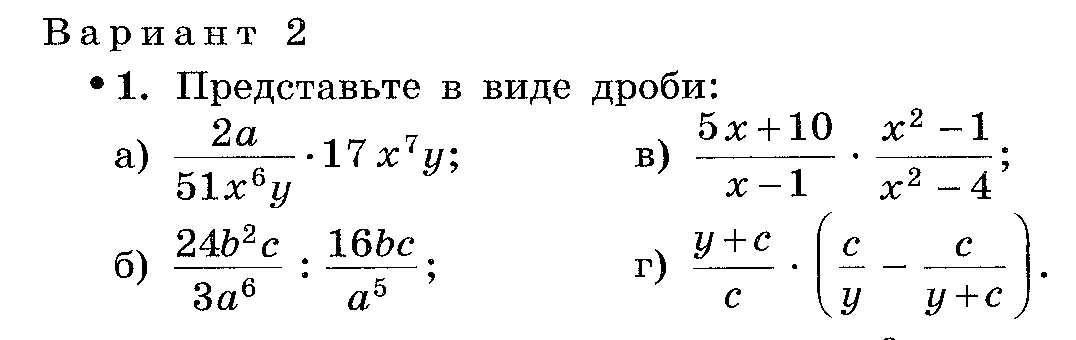 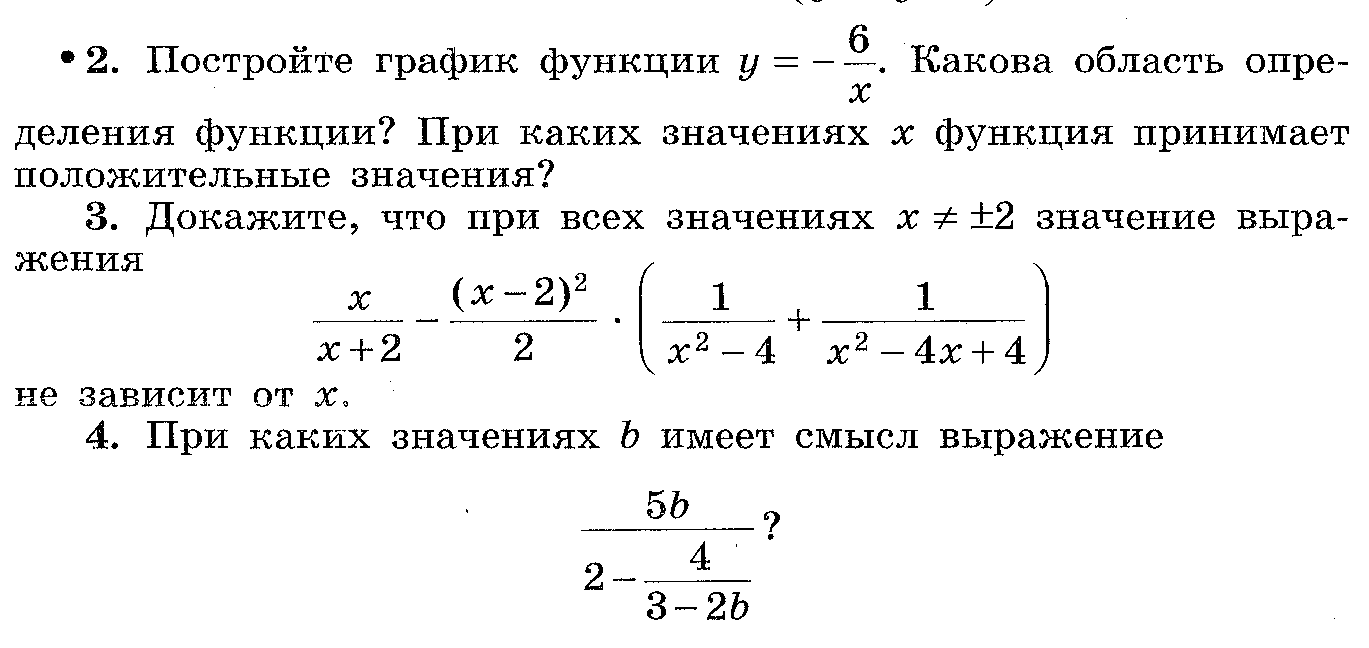 Контрольная работа №3 по теме: «Свойства арифметического корня»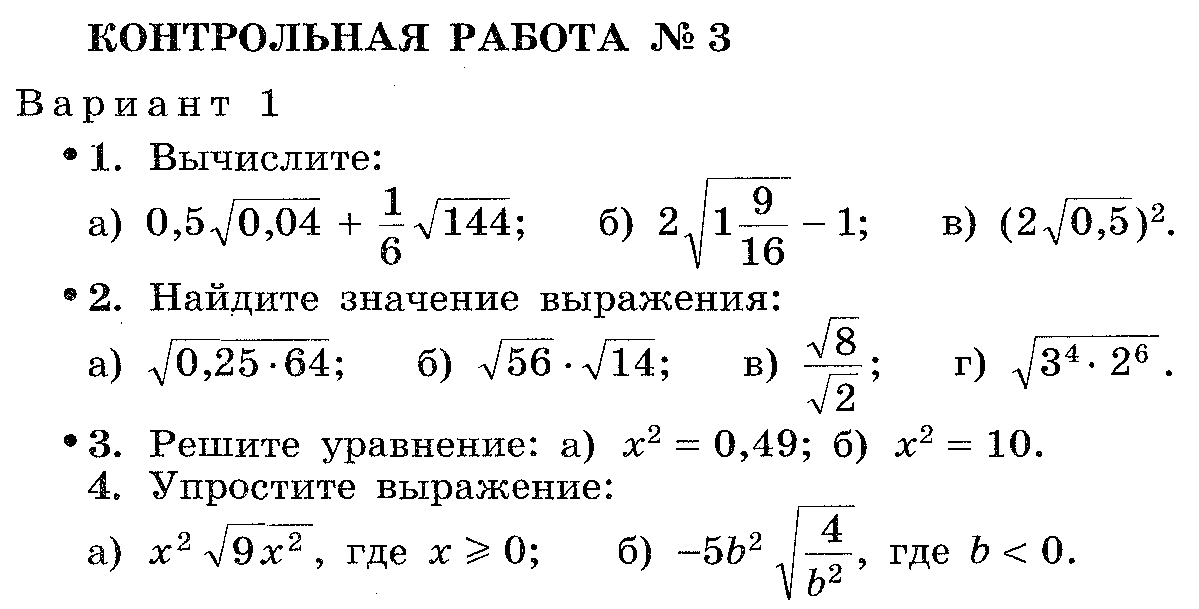 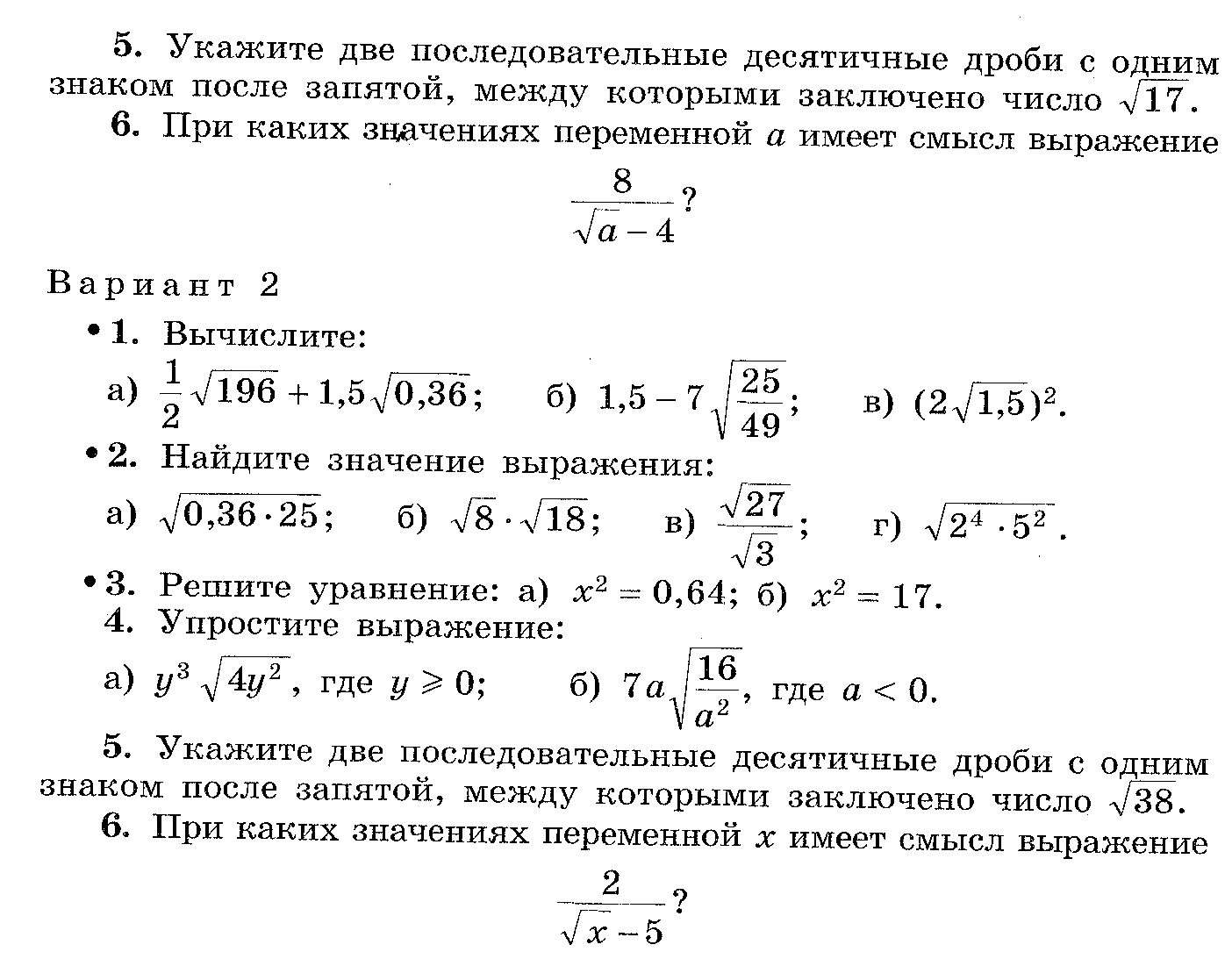 Контрольная работа №4 по теме «Применение свойств квадратного корня»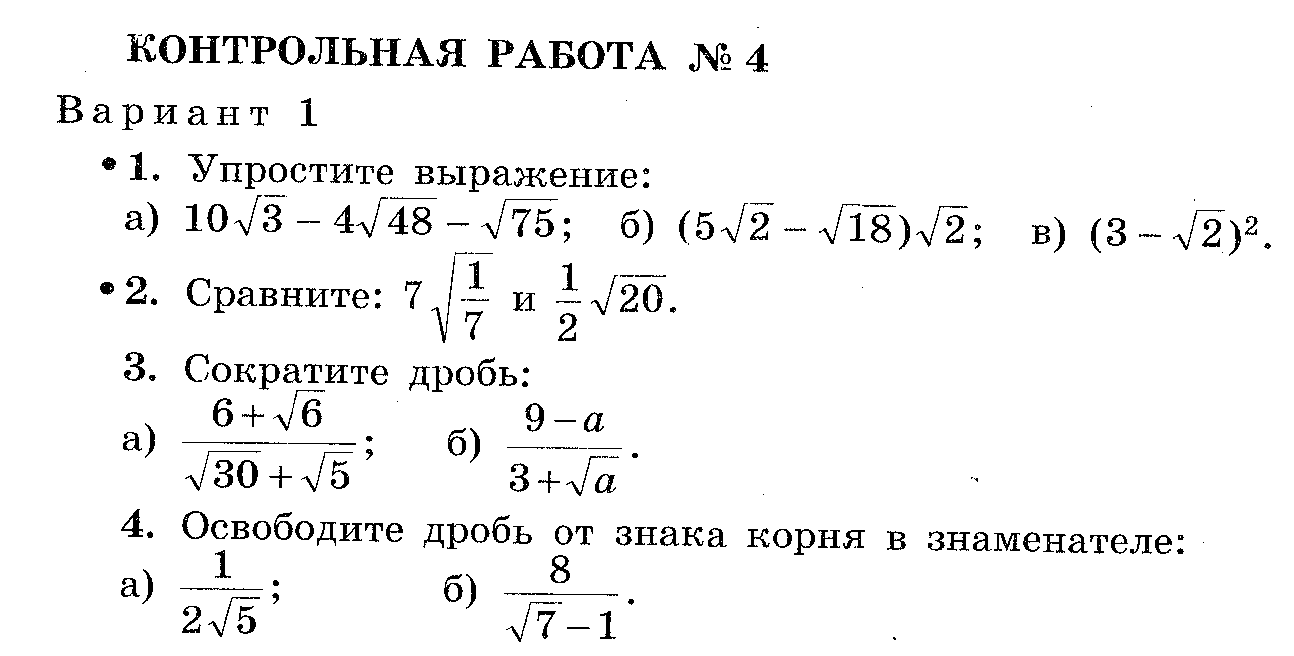 4. Найдите значение выражения  при а = 8, b= 0,45. Упростите выражение 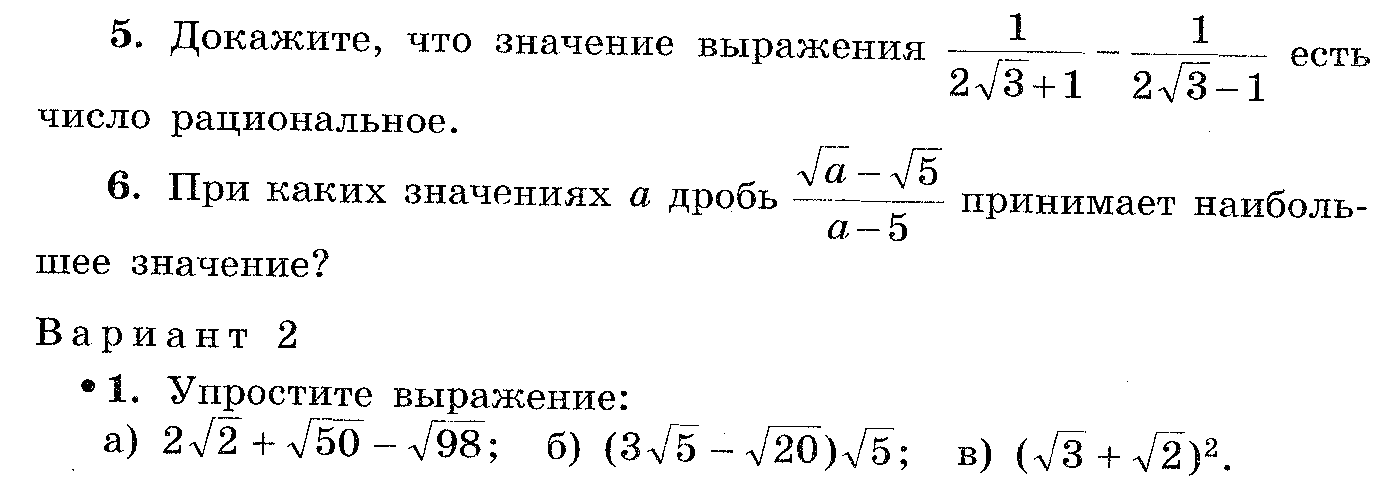 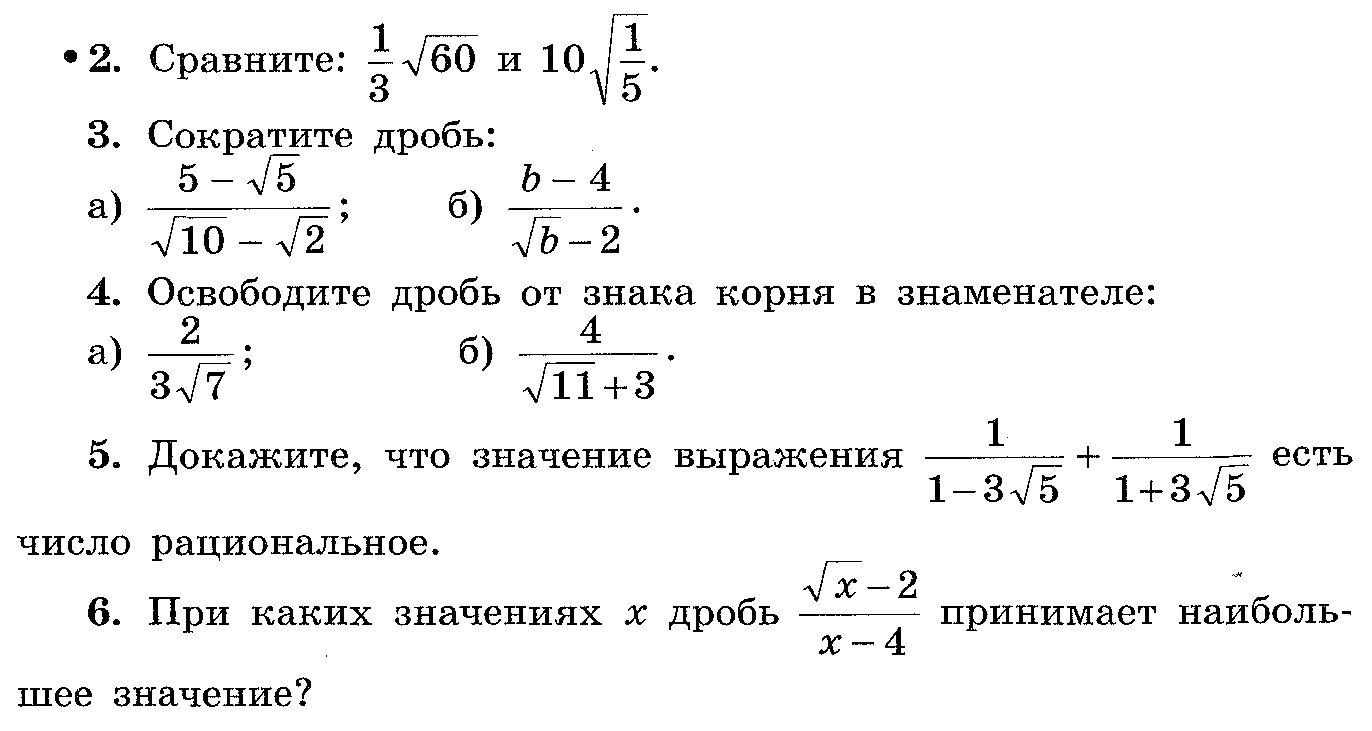 4. Найдите значение выражения  при c = -14,b = 0,55. Упростите выражение Контрольная работа № 5 по теме:«Квадратные уравнения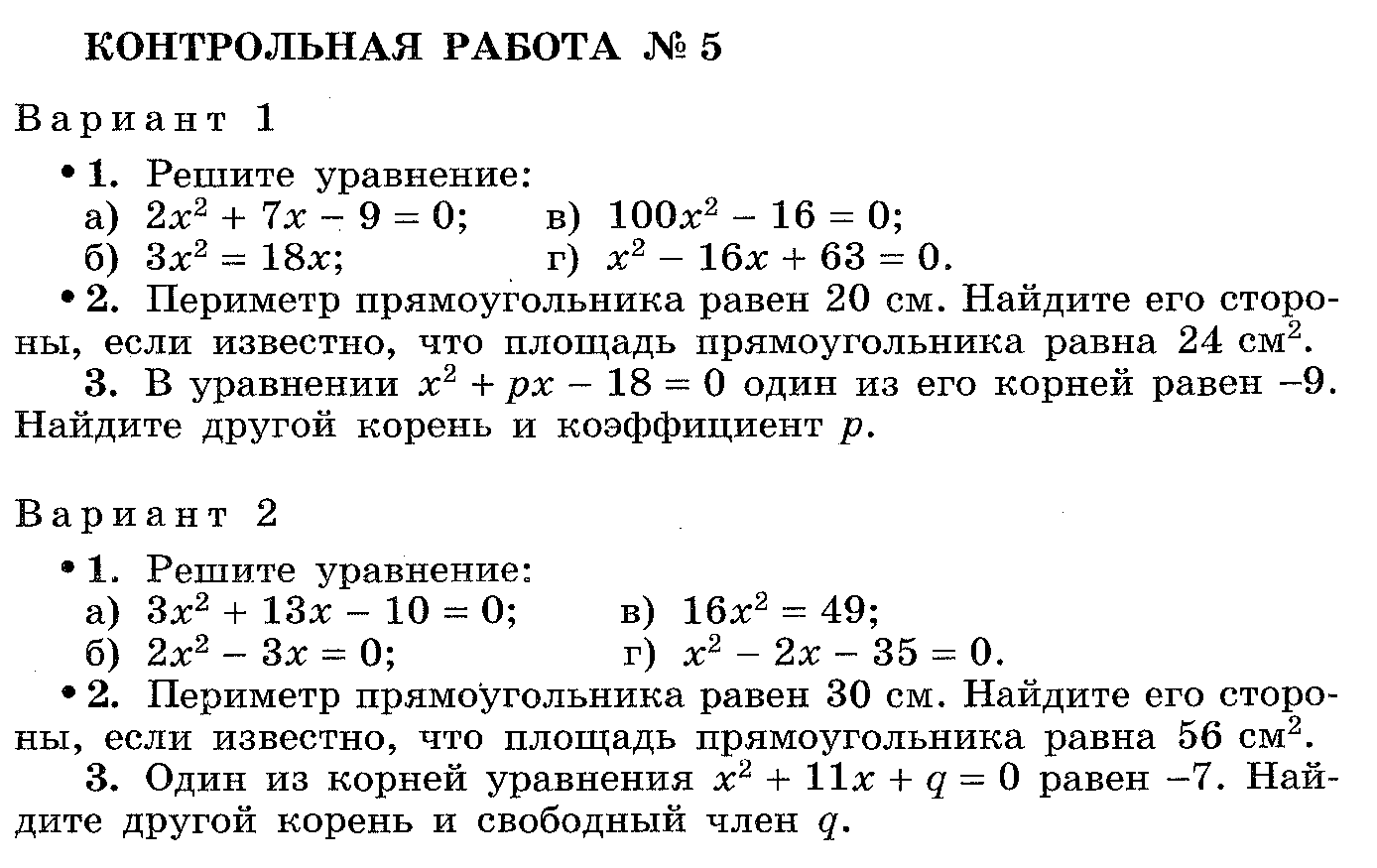 Контрольная работа № 6 по теме: «Произведение и частное дробей»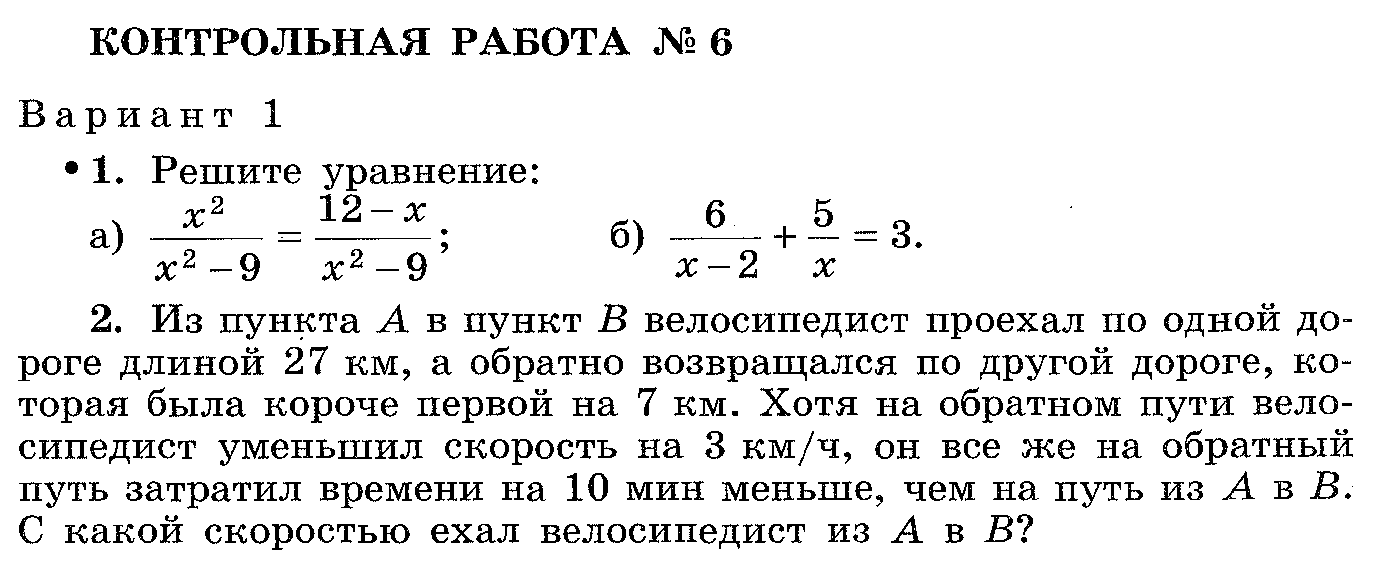 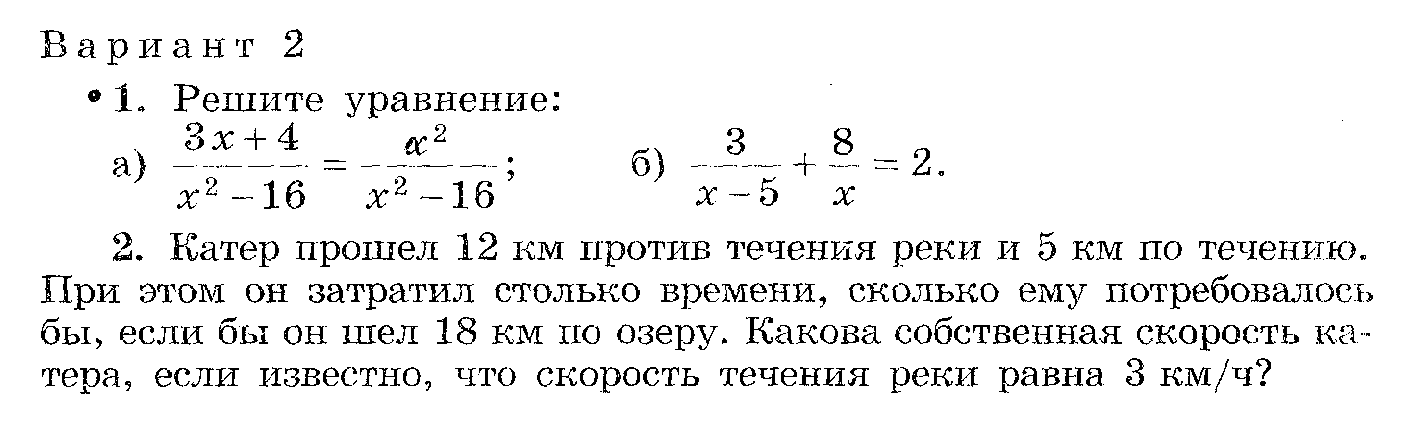 Контрольная работа № 7 по теме «Неравенства»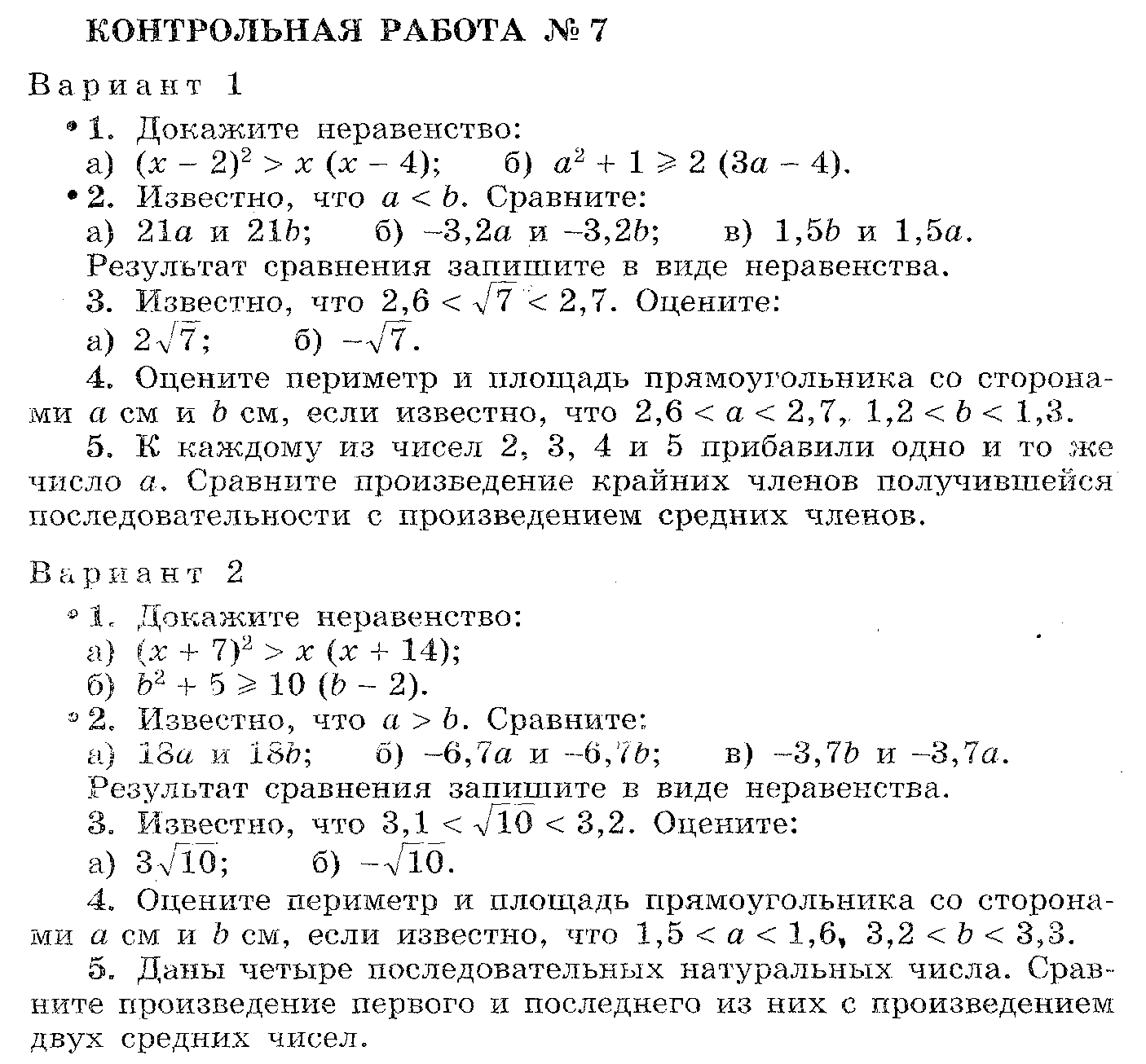 Контрольная работа № 8 по теме:«Решение систем неравенств с одной переменной»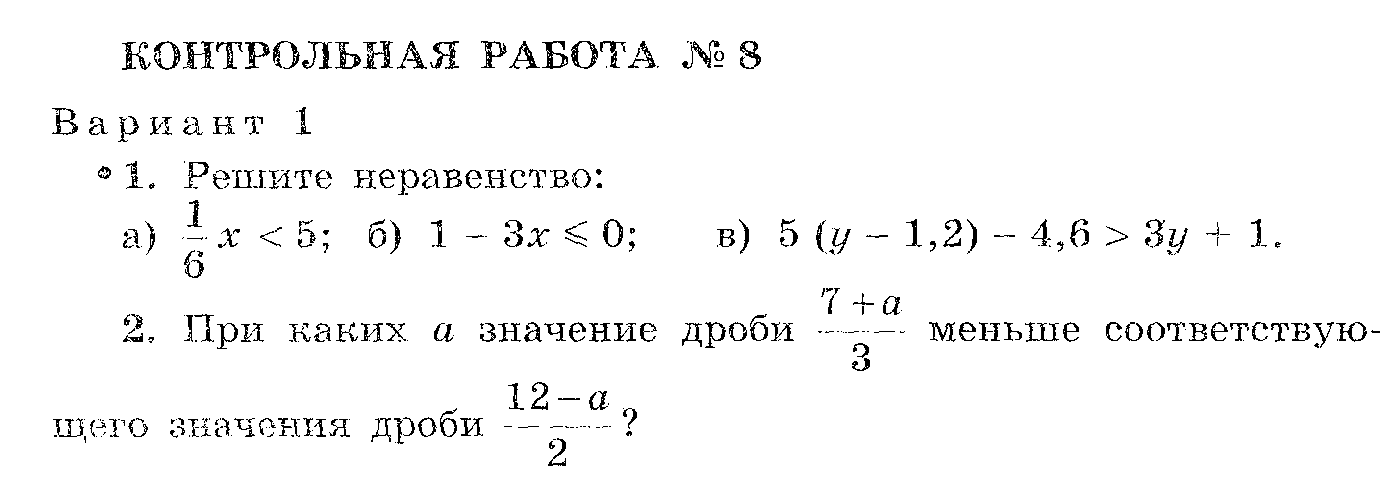 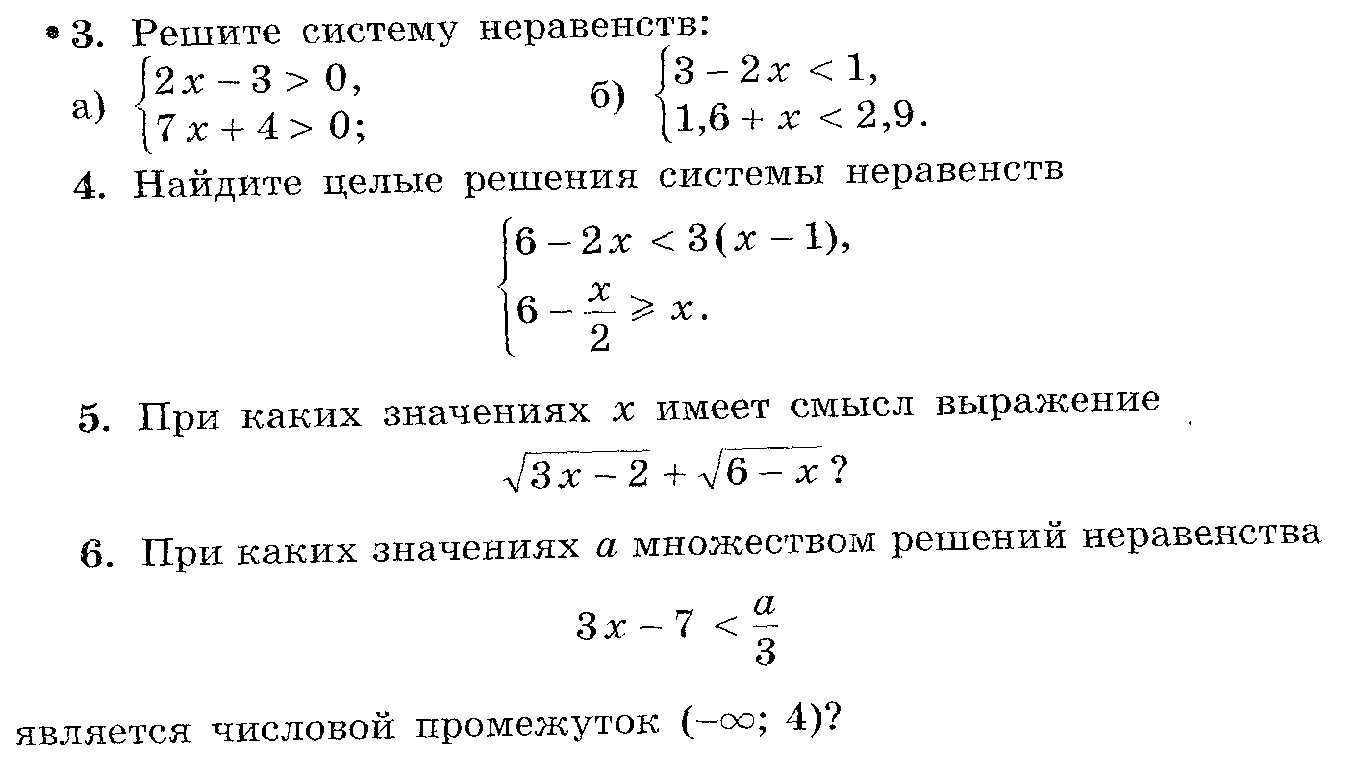 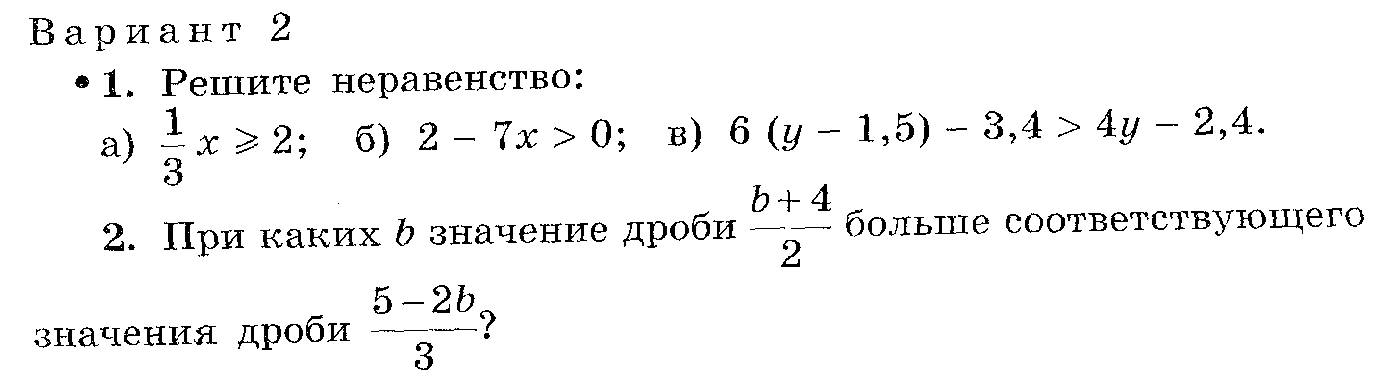 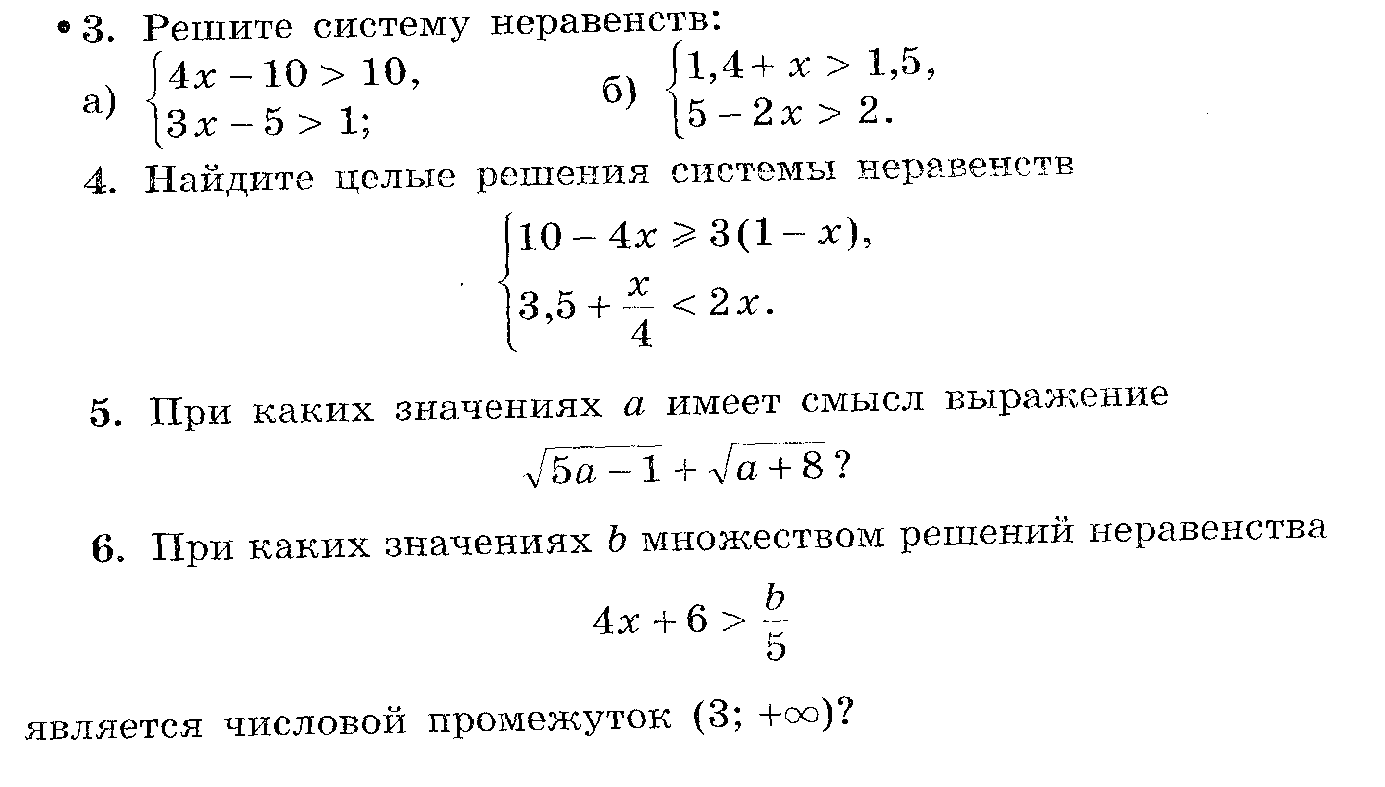 Контрольная работа № 9 по теме:«Степень с целым показателем»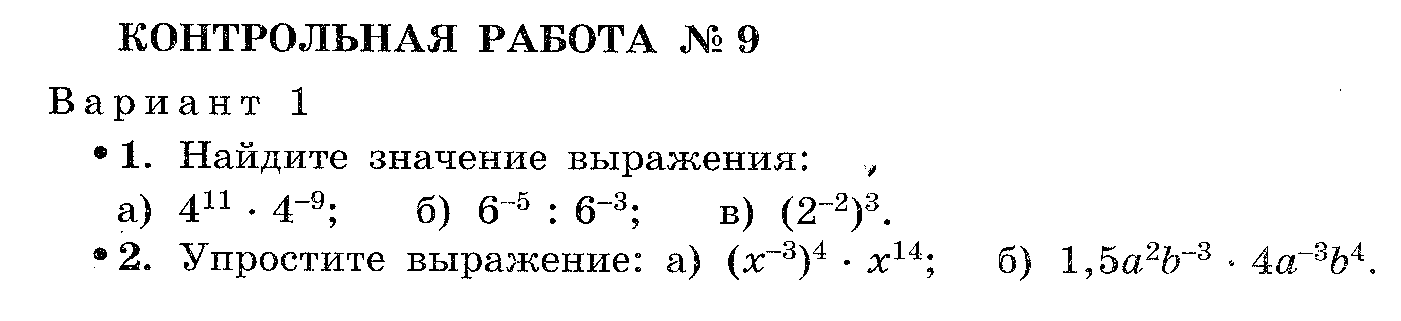 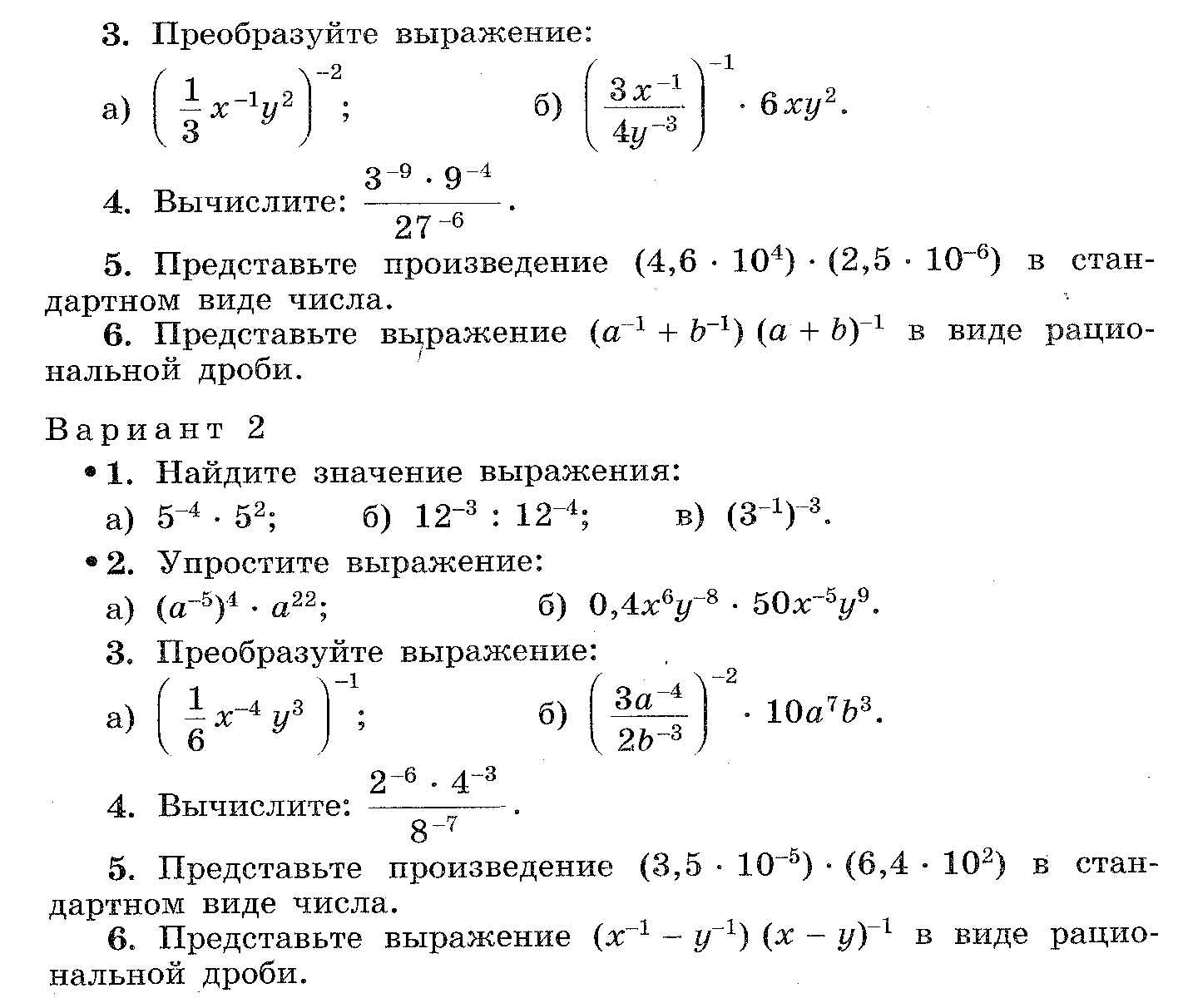 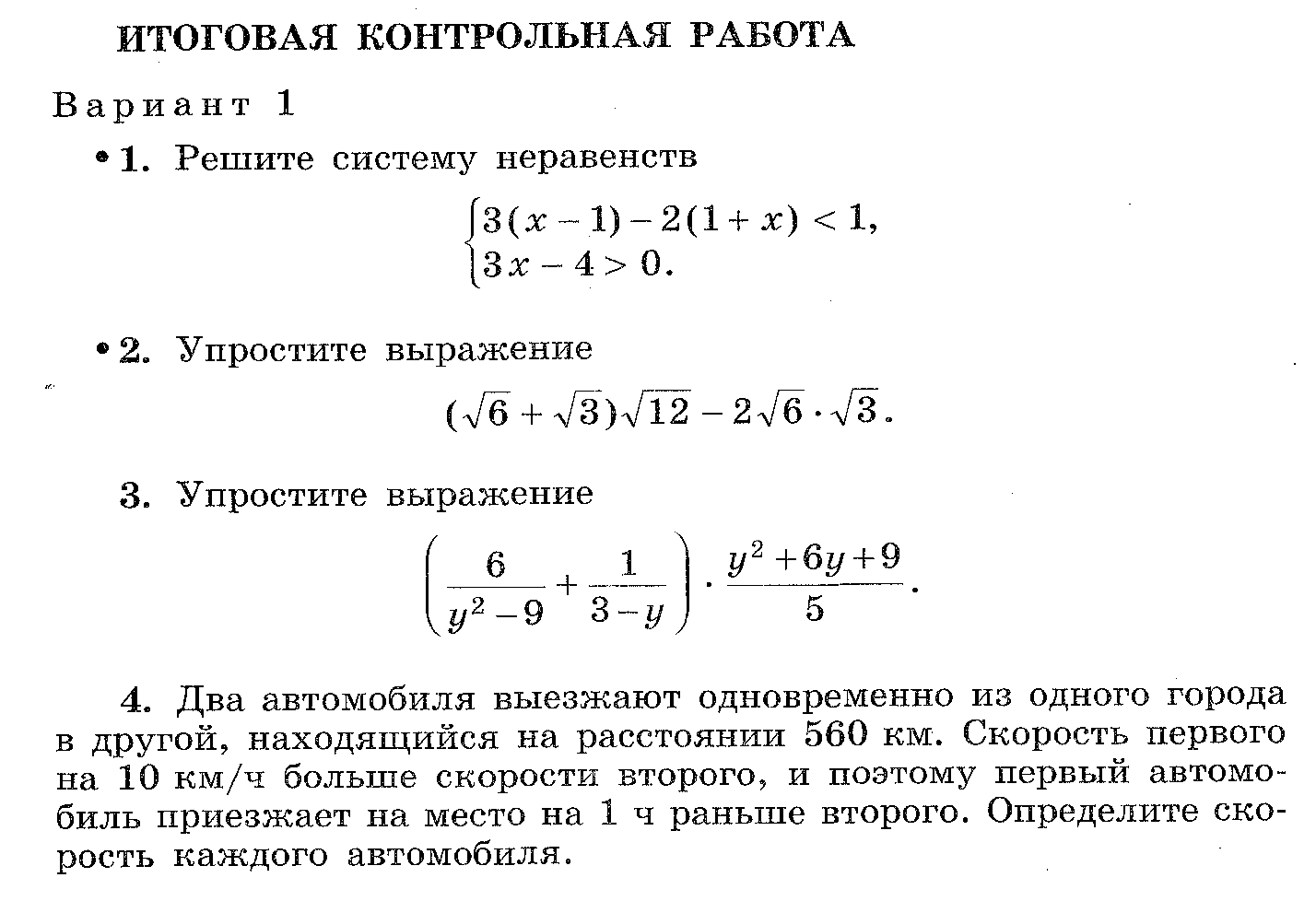 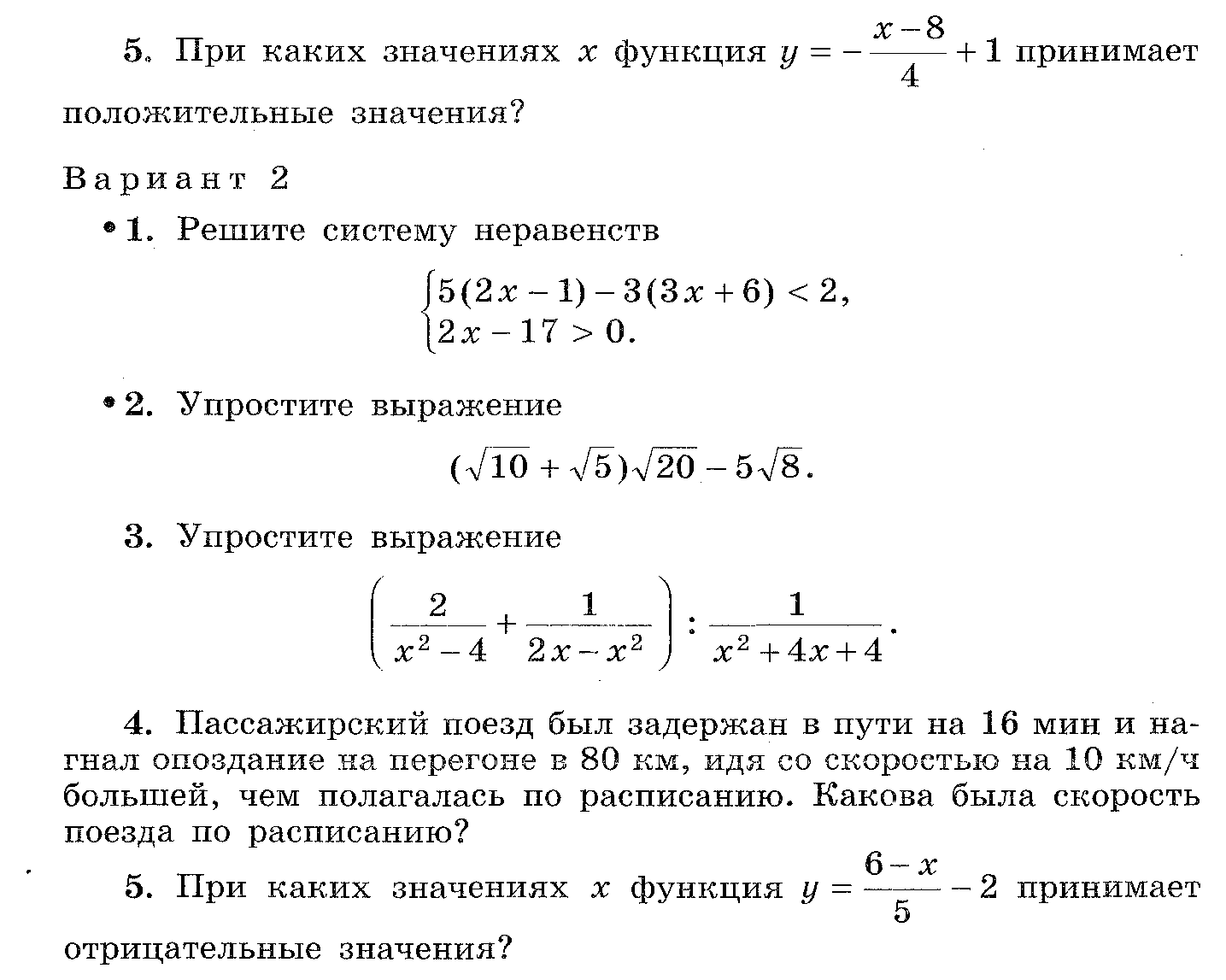 Тематические тестыТест Рациональные дроби их свойстваВариант 1ЧАСТЬ АА1. Найдите значение алгебраической дроби  .1)                        2)                              3)                          4) А2. Сократите дробь   .                    1)         2)      3)       4) А3. Найдите значение  , при котором дробь      не имеет смысла     1)                     2)                    3)                    4) нет таких значенийА4. Выполните сложение  .         1)              2)                  3)              4) А5. Выполните действия   .              1)                2)                    3)                    4)  А6. Выполните действия   .                   1)      2)     3)      4)  А7. Выполните действия   .             1)                       2)                     3)                      4)  А8. Выполните действия   .             1)                   2)                3)                4)  А9. Выполните действия     .           1)                           2)                      3)                       4)  А10. Найдите значение выражения  .1)                      2)                             3)                       4) Вариант 2ЧАСТЬ АА1. Найдите значение алгебраической дроби  .1)                        2)                              3)                          4) А2. Сократите дробь   .                    1)       2)     3)      4)А3. Найдите значение  , при котором дробь      не имеет смысла 1)                        2)                    3)                     4) нет таких значенийА4. Выполните вычитание  .             1)                         2)                      3)                          4)А5. Выполните действия   .              1)                2)                    3)                    4)  А6. Выполните действия   .                   1)      2)     3)      4)  А7. Выполните действия   .             1)                       2)                     3)                      4)  А8. Выполните действия   .             1)                   2)                3)                4)  А9. Выполните действия     .           1)                         2)                      3)                       4)  А10. Найдите значение выражения  .1)                      2)                             3)                       4) Ответы:Тест Квадратные корниВариант 1ЧАСТЬ 1А1. Вычислить   .  1) 4                           2) 3                            3) 5                             4) 15А2. Вычислить   .  1) 0,4                           2) 0,04                            3) 0,02                             4) 0,16А3. Выберите число, которое может принимать  а  в выражении   .  1) 4;                           2) 3,1;                            3) -5;                             4) 15.А4. Вычислить   .  1)                        2)                             3)                              4) А5. Упростите выражение    1)                     2)                          3)                            4) А6. Вычислите    .       1) 9,1;                       2) 2,9;                     3) 89,9;                     4) 8,9.А7. Вычислить   .  1) 225                           2) 15                            3) 25                             4) 30А8. Вычислить   .  1)                            2)                            3)                             4) А9. Упростите выражение  .  1) 1                        2) 2                         3)                            4) 0А10. Вычислить   .  1) 7                        2)                          3) 1                           4) 49ЧАСТЬ 2В1. Выполните действия:  .В2. Найдите значение выражения:   .Вариант 2ЧАСТЬ 1А1. Вычислить   .  1) 19                           2) 1                            3) 0,5                             4) 1,5А2. Вычислить   .  1) 1                           2) 0,02                            3) 0,01                             4) 0,1А3. Выберите число, которое может принимать  а  в выражении   .  1) 8;                           2) 8,1;                            3) 9;                             4) 15.А4. Вычислить   .  1)                        2)                             3)                              4) А5. Упростите выражение    1)                     2)                          3)                            4) А6. Вычислите    .       1) 12,2                       2) 6,2                     3) 60,2                     4) 71,8А7. Вычислить   .  1) 49                           2) 7                            3)                              4) А8. Вычислить   .  1)                            2)                            3) 7                            4) 49А9. Упростите выражение  .  1)                        2)                         3)                            4) 0А10. Вычислить   .  1) 9                        2)81                         3) 27                           4) 3ЧАСТЬ 2В1. Выполните действия:  .В2. Найдите значение выражения:   .Ответы:№ п/пСокращённое обозначениеУчебное занятие1ОНУМ Ознакомление с новым учебным материалом2ЗИМЗакрепление изученного материала3УКПЗУрок комплексного применения знаний4КЗУКонтроль знаний и умений5УЗУрок закрепления6ОСМУрок обобщения и систематизации знаний8ППМПовторение пройденного материала9ПРПрактикум10ПМПовторение материала по теме11КТКонтроль знаний в форме теста  (5-20 минут)Контрольная работаИсточникКонтрольная работа №1 по теме « Сумма и разность дробей»Приложение №1Контрольная работа № 2 по теме « Произведение и частное дробей»Приложение №1Контрольная работа №3 по теме « свойства арифметического корня»Приложение №1Контрольная работа №4 по теме « Применение свойств квадратного корня»Приложение №1Контрольная работа №5 по теме « Квадратные уравнения»Приложение №1Контрольная работа №6 по теме «Произведение и частное дробей»Приложение №1Контрольная работа №7 по теме «Неравенства»Приложение №1Контрольная работа №8 по теме «Решение систем неравенств с одной переменной»Приложение №1Контрольная работа №9 по теме «Степень с целым показателем»Приложение №1Итоговая контрольная работаПриложение №1ВариантА1А2А3А4А5А6А7А8А9А101221143314322441224313ВариантА1А2А3А4А5А6А7А8А9А10В1В212132412314412341412232342